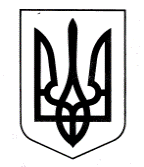 ЗАЗИМСЬКА СІЛЬСЬКА РАДАБРОВАРСЬКОГО РАЙОНУ КИЇВСЬКОЇ ОБЛАСТІР І Ш Е Н Н ЯПро внесення змін до рішення 05 позачергової сесії Зазимської сільської ради восьмого скликання від 26.01.2021р. №366 "Про припинення юридичної особи комунального підприємства «Пухівське» шляхом ліквідації"Керуючись ст. 104, 105, 110, 111 Цивільного Кодексу України, ст. 59 Господарського Кодексу України, ст. 17, п.30 ч. 1 ст. 26, ч.5 ст.60 Закону України «Про місцеве самоврядування в Україні», враховуючи рекомендації постійної комісії з питань соціально-економічного розвитку, бюджету та фінансів, комунальної власності, регуляторної політики, інвестицій та зовнішньоекономічних зв’язків, постійної комісії з питань регламенту, депутатської етики, законності, правопорядку, забезпечення діяльності депутатів, розвитку і вдосконалення місцевого самоврядування, запобігання корупції, Зазимська сільська радаВИРІШИЛА:Внести зміни до рішення 05 позачергової сесії Зазимської сільської ради восьмого скликання від 26.01.2021р. «Про припинення юридичної особи комунального підприємства «Пухівське» шляхом ліквідації», а саме:-	викласти пункт 1 рішення в такій редакції:«Припинити юридичну особу комунальне підприємство «Пухівське» (код ЄДРПОУ 38127057), розташоване за адресою: 07413, Київська обл., Броварський район, село Пухівка, вул. Радгоспна, будинок 39-А) у термін до 31.12.2021 року.-	викласти пункт 4 рішення в такій редакції:Ліквідаційній комісії вжити всі необхідні організаційно-правові заходи, передбачені чинним законодавством, щодо ліквідації комунального підприємства «Пухівське» у термін до 01.01.2022 року, у тому числі:-	викласти пункт 4.1 рішення в такій редакції:Повідомити у встановленому чинним законодавством України порядку у термін до 01.10.2021 року працівників комунального підприємства «Пухівське» про ліквідацію підприємства.Зобов'язати директора КП «Пухівське» прозвітуватися про роботу комунального підприємства «Пухівське» на черговій сесії Зазимської сільської ради.Контроль за виконанням рішення покласти на постійну комісію з питань регламенту, депутатської етики, законності, правопорядку, забезпечення діяльності депутатів, розвитку і вдосконалення місцевого самоврядування, запобігання корупції.Сільський голова	Віталій КРУПЕНКО с. Зазим’я24 червня 2021 року№ 1405 - 14-позачергової-VIII